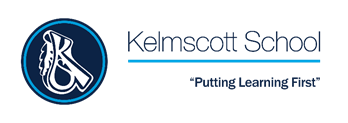 MyEd App – Често задавани въпросиQ1. Изтеглих приложението и добавих училището днес, защо не мога да видя данните за детето си?Трябва да изчакате една нощ, докато системите актуализират и заредят данните на детето в секцията „Ученик“ на приложението.Q2. Изтеглих приложението и добавих училището преди повече от 24 часа, защо не мога да видя подробностите за детето си в секцията Ученици?Има няколко причини това да се случи, за да разрешите проблема, вижте указанията по-долу:Регистрирани ли сте като контакт с приоритет 1 в досието на детето си в училището?Да – свържете се с училището, за да проверите дали мобилният телефонен номер, който използвате, съвпада с този в записа на вашето детеНе/не знам – свържете се с училището, за да проверите това и актуализирайте записа, ако е необходимоМоля, обърнете внимание: къде се правят актуализации на студентски записи, ще трябва да изчакате една нощ, докато промените влязат в сила.След като бъдат направени всички необходими актуализации и сте изчакали една нощ промените да влязат в сила, в редките случаи, когато все още не можете да получите достъп до данните на вашето дете, моля, свържете се с училището, за да може проблемът да бъде ескалиран до техническата поддръжка на MyEd до опитайте се да разрешите проблема.Q3. Имам достъп до данните на моето дете в приложението, но моят съпруг/съпруга/партньор няма, могат ли 2 родители/болногледачи да имат достъп до един и същи ученик в приложението?Да, докато и двамата родители са зададени като контакти с приоритет 1 в архива на детето, и двамата могат да имат достъп. Моля, свържете се с училището, за да проверите досието на вашето дете и да го актуализирате, когато е необходимо.Q4. Имах приложението на друг телефон и можех да видя подробностите за детето си на него, но го поставих на нов телефон и сега не мога да видя техните данни, защо не работи на новия ми телефон?Сменили ли сте мобилния си номер? Ако е така, ще трябва да се свържете с училището, за да актуализирате записа на детето си, така че да се свърже с приложението. Не забравяйте, че след това ще трябва да изчакате една нощ, докато данните на вашето дете се заредят в приложението.Q5. Вече имам едно дете в приложението, така че защо не мога да видя другото си дете, което току-що се е присъединило към училището?Ще видите подробностите за вашето дете в приложението само след като то се включи и започне да посещава училище. Ако случаят е такъв, моля, вижте насоките във въпроси 1 и 2 по-горе.Q6. Защо някои бутони са сиви в секцията Ученик?Това просто означава, че няма налична текуща информация за ученика под този бутон.Q7. Мога ли да защитя приложението MyEd с ПИН код?Да, отидете на настройките в приложението (докоснете малкия квадрат, съставен от 3 къси хоризонтални линии), там можете да изберете настройки за сигурност и да зададете ПИН код или Face ID за достъп.Q8. Могат ли съобщенията да се превеждат от/на различни езици?Да, но не всички езици са налични и ще се превеждат само съобщения, а не прикачени файлове или формуляри. Моля, свържете се с училището, за да видите дали вашият език е достъпен и ние можем да го настроим за вас, ако е така.Q9. Училището ми изпрати формуляр за попълване, но аз изтрих връзката, къде мога да намеря формуляра?Отидете в секцията „Ученик“ на приложението и докоснете бутона „Формуляри“, за да получите достъп до изпратените ви формуляри. Моля, обърнете внимание, че ако докоснете формуляр и получите съобщение, че е изтекъл, това означава, че сте пропуснали крайния срок.  Q10. Има два прозореца за съобщения, кой да използвам?За да съобщите за отсъствия, използвайте прозореца „Гореща линия за отсъствия“, за всичко останало използвайте прозореца „Kelmscott School“.Q11. Ще получа ли отговор, когато докладвам отсъствието на детето си чрез приложението?Ако се нуждаем от допълнителни подробности, нашият служител по обслужването ще се свърже с вас. Полезно е, ако в момента, в който съобщавате за отсъствие, предоставите снимка/екранна снимка на всички доказателства, които имате в подкрепа на отсъствието, като например карта за среща.В12. Мога ли да актуализирам подробностите чрез приложението?Да, в настройките има бутон „актуализиране на подробности“, който можете да използвате, за да ни съобщите за промяна на вашето име, имейл адрес и номер за връзка. Моля, обърнете внимание на следното, когато актуализирате подробности:▫	НЕ трябва да актуализирате, като използвате никоя от данните на вашето дете, например не можете да използвате имейл адреса или телефонния номер на вашето дете▫	Промените се проверяват преди актуализирането на записите, така че, моля, не натискайте бутон за изпращане няколко пъти▫	Ако промените телефонния си номер, ние ще ви се обадим, за да потвърдим тази промяна. Ако изпитвате затруднения или проблеми, които не са обхванати в раздела по-горе, моля, свържете се с info@kelmscott.waltham.sch.uk с „MyEd Query“ в темата. Моля, дайте възможно най-много подробности с вашето запитване, където е уместно, като например устройството, което използвате, версията на MyEd, която използвате (която може да бъде намерена, като докоснете малкия квадрат, съставен от 3 къси хоризонтални линии в главния раздел на приложението екран) и екранни снимки на всички съобщения за грешка и т.н., за да подкрепите заявката си. Тези подробности може да са необходими, за да ескалираме проблем към техническата поддръжка на MyEd. Благодаря ти